   O dijelu gore navedenih aktivnmosti svjedoče sledeći prilozi: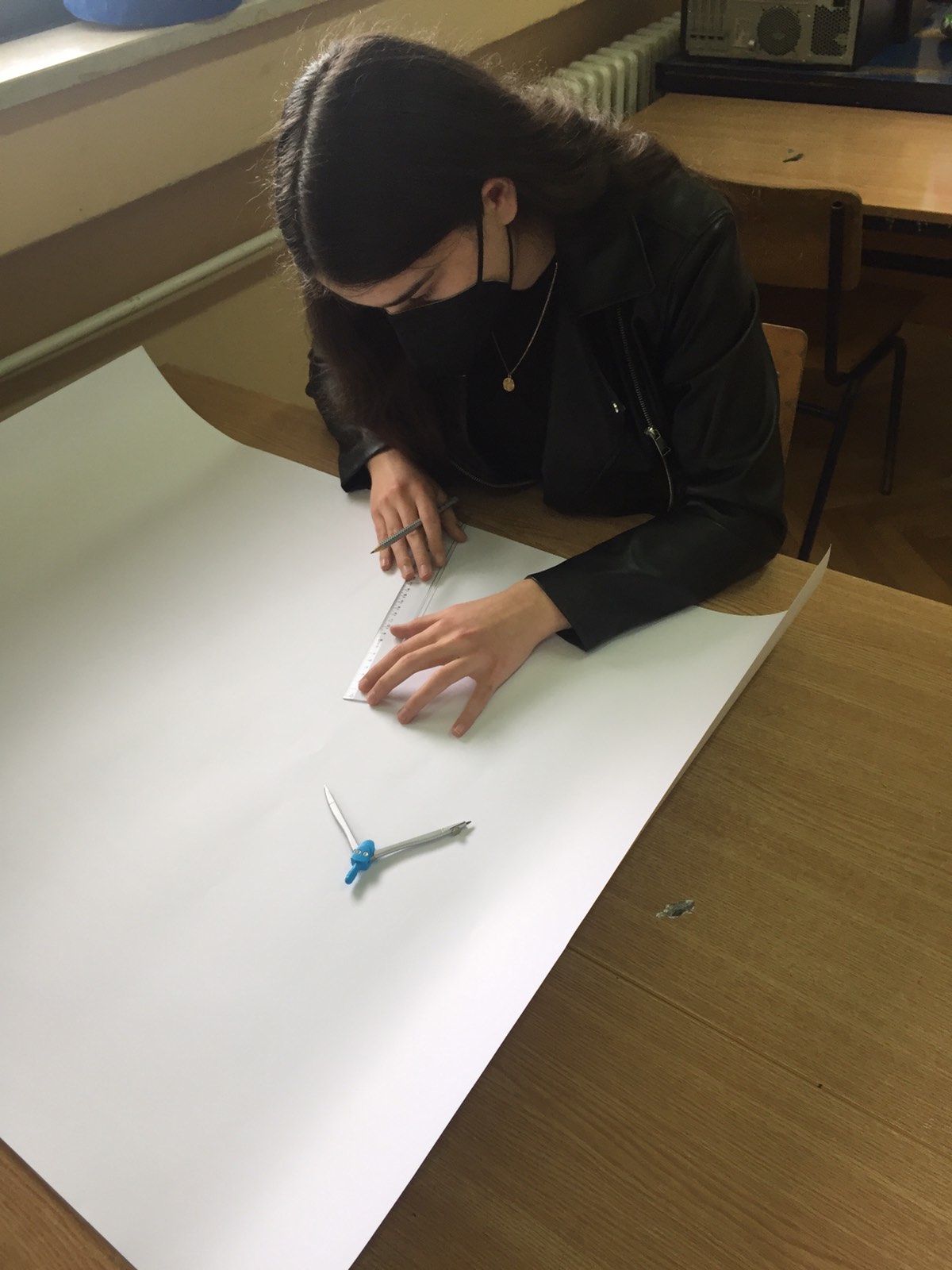 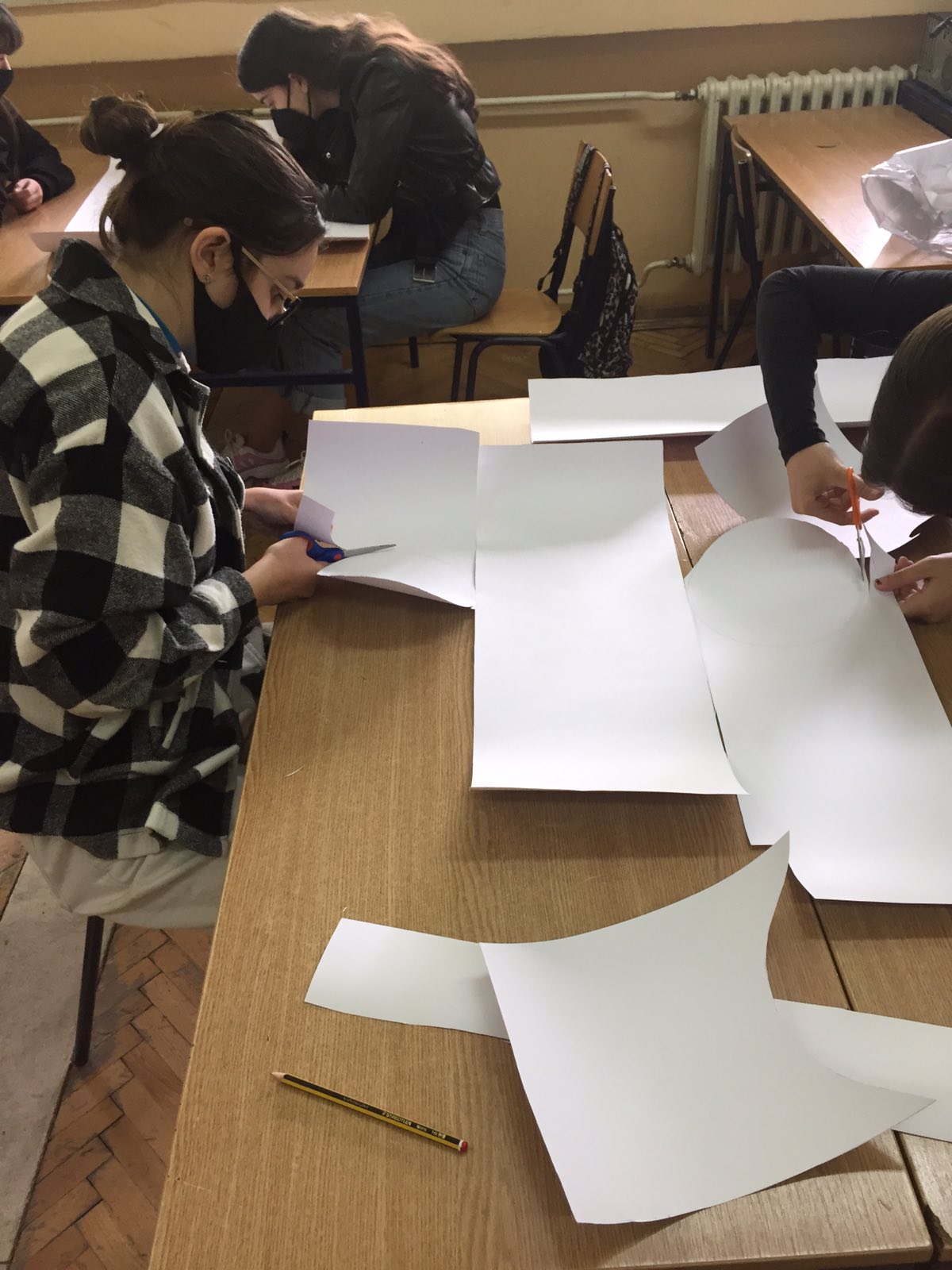 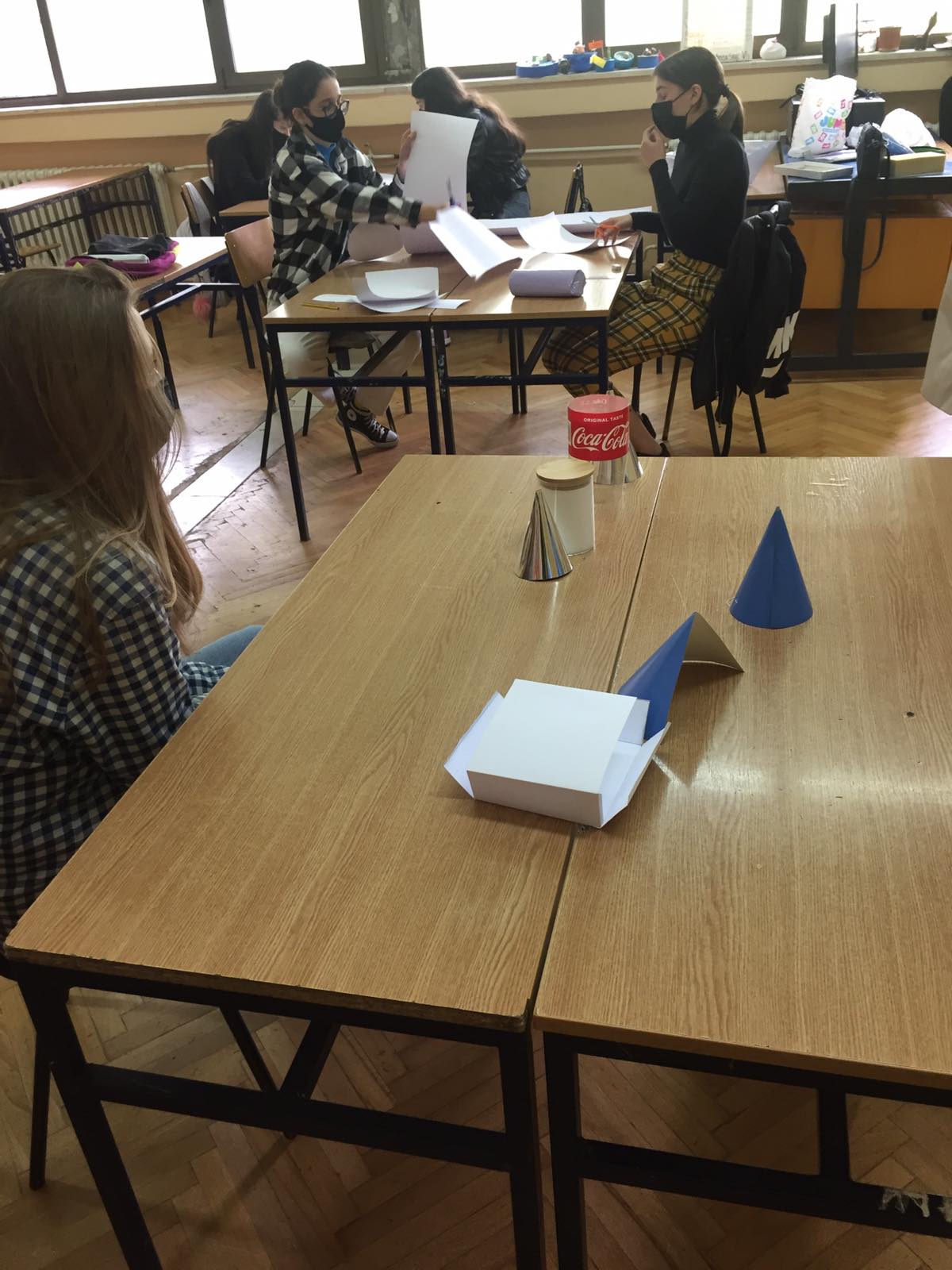 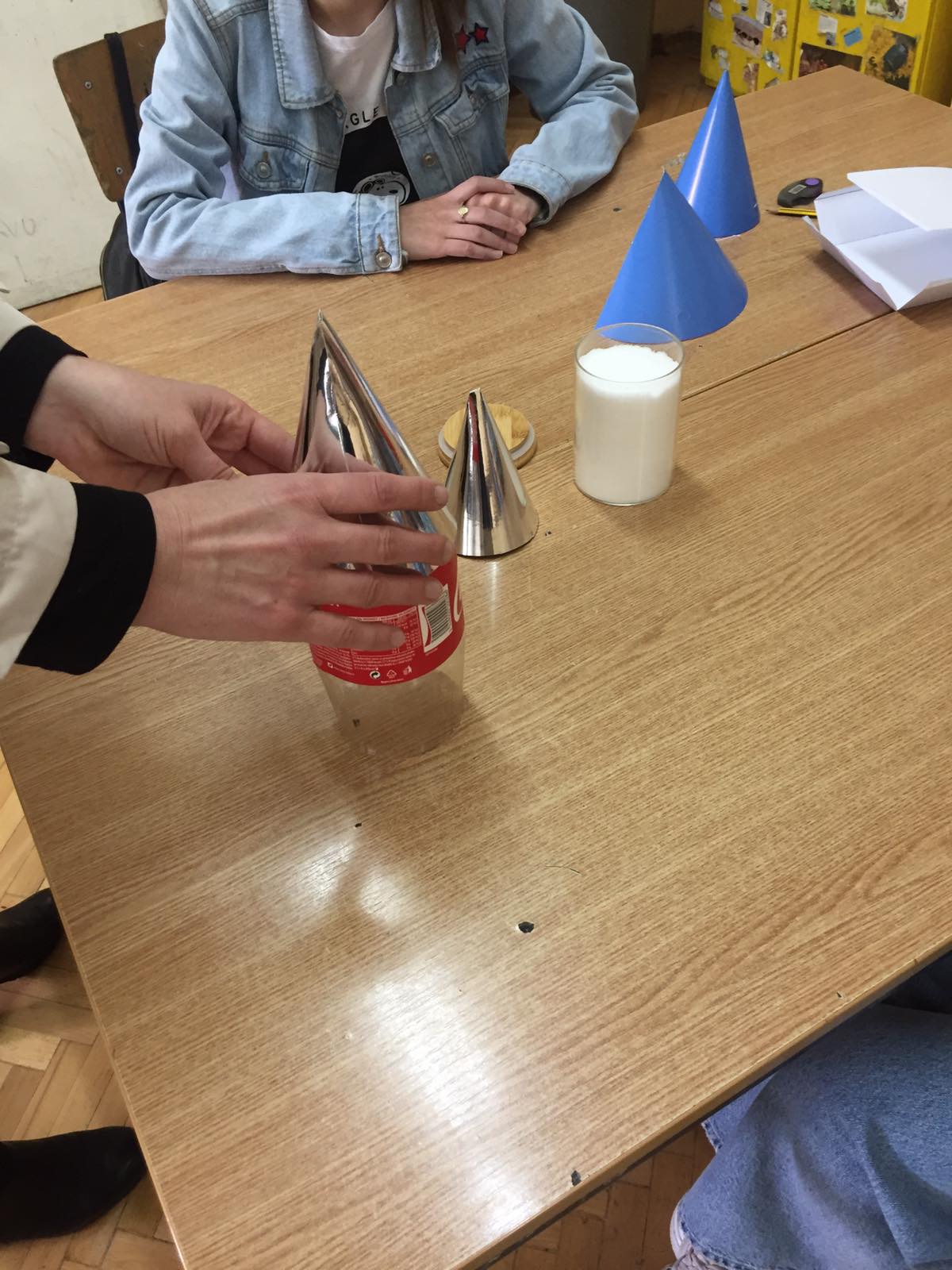 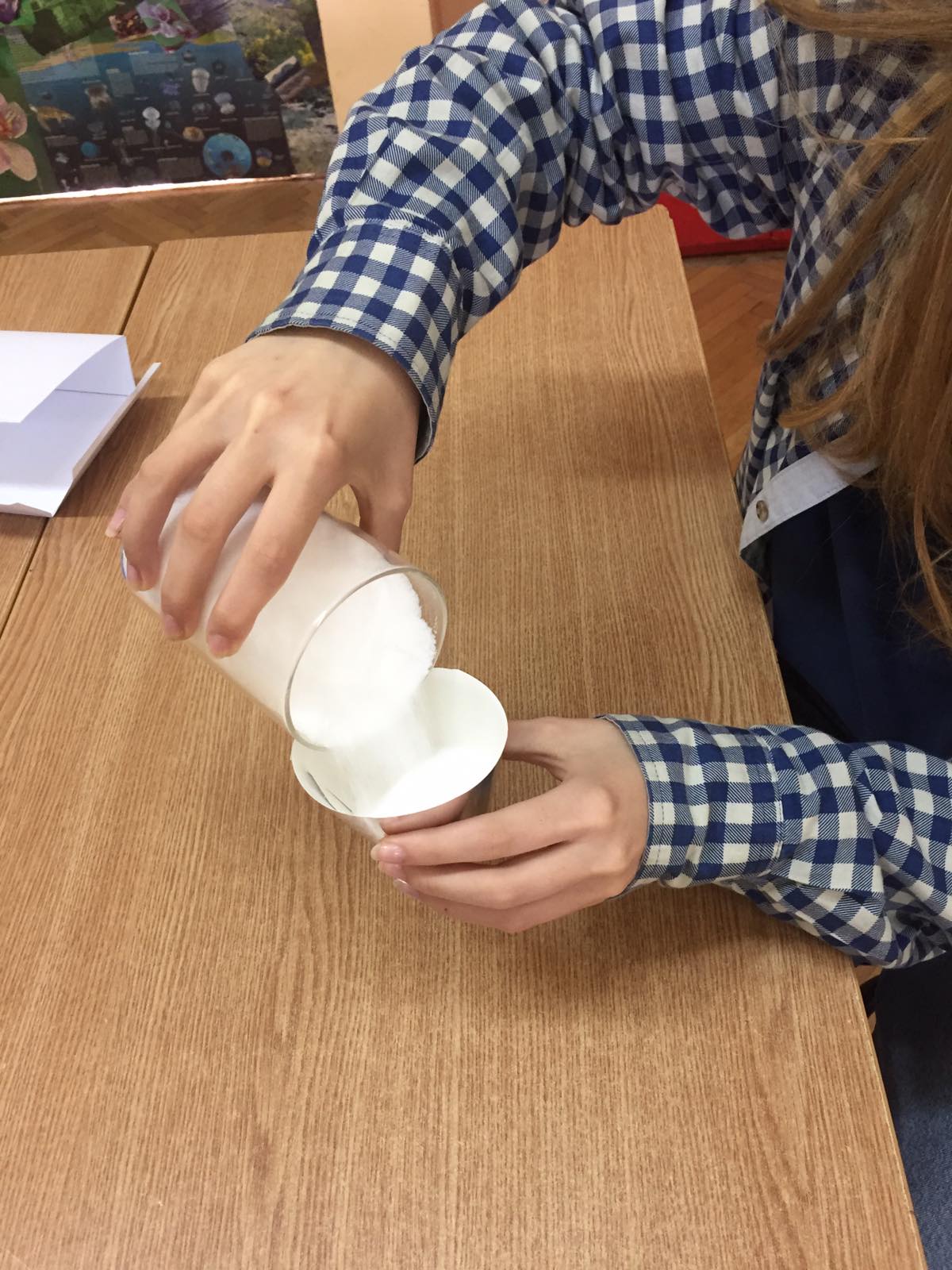 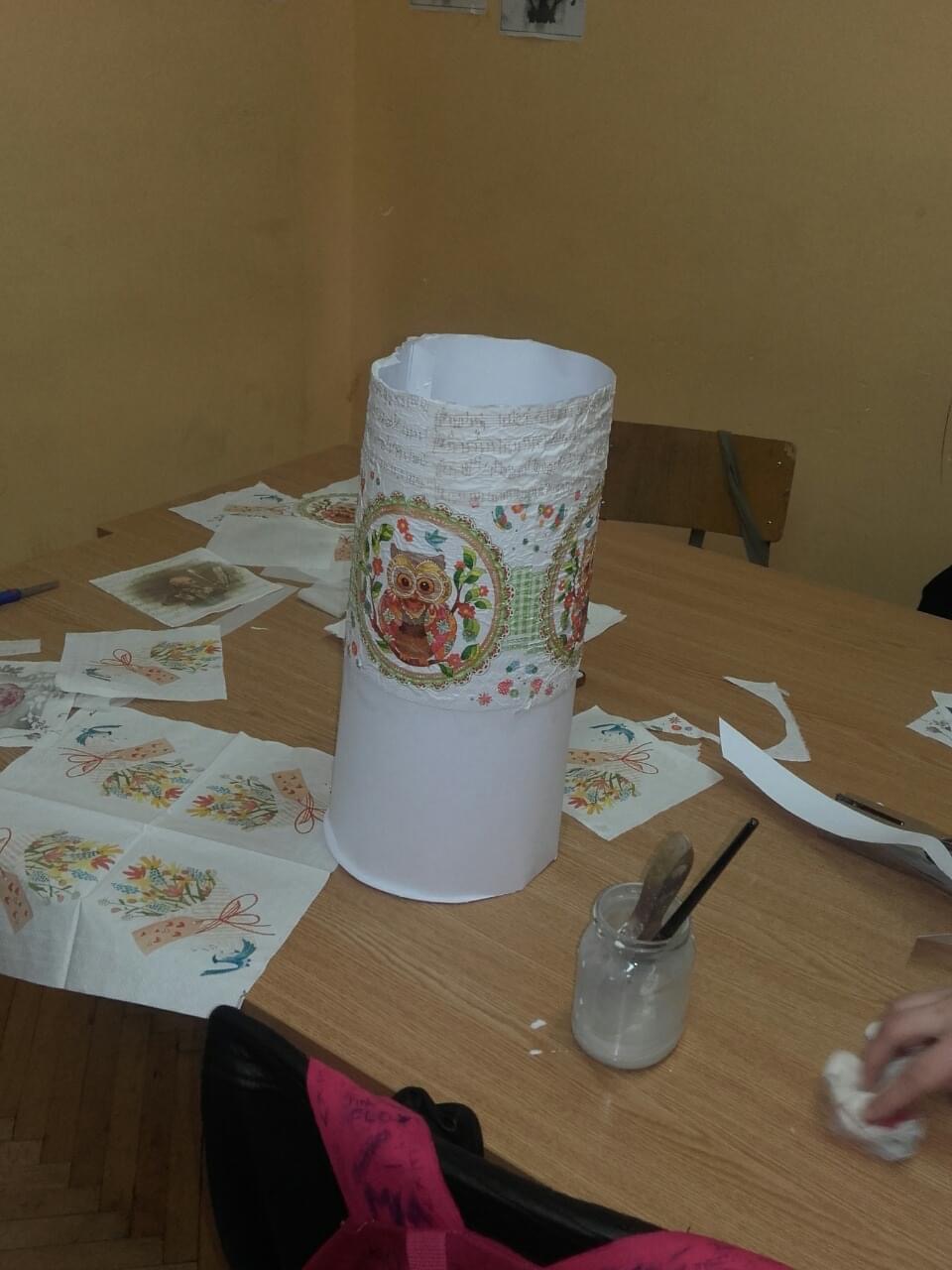 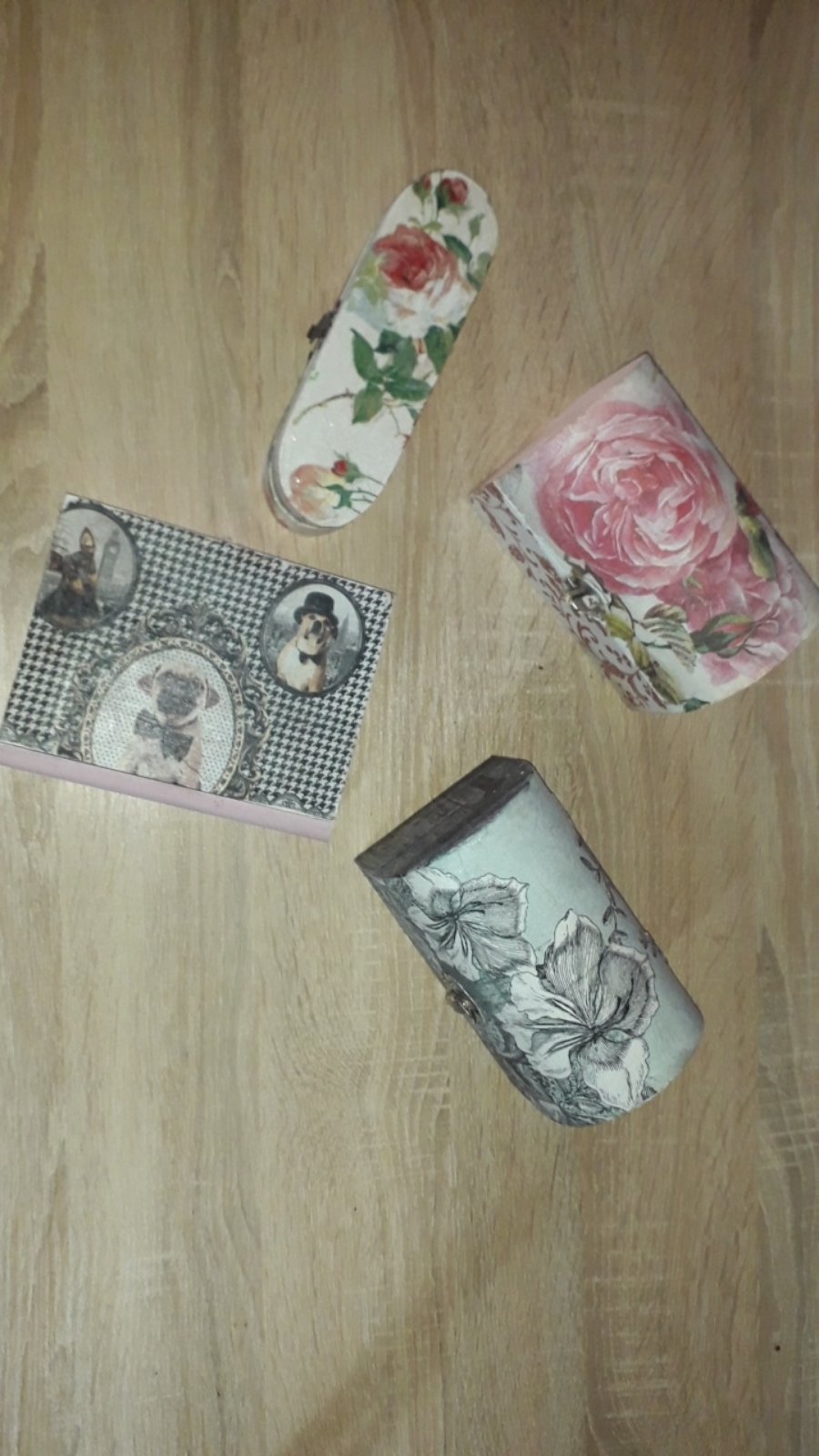 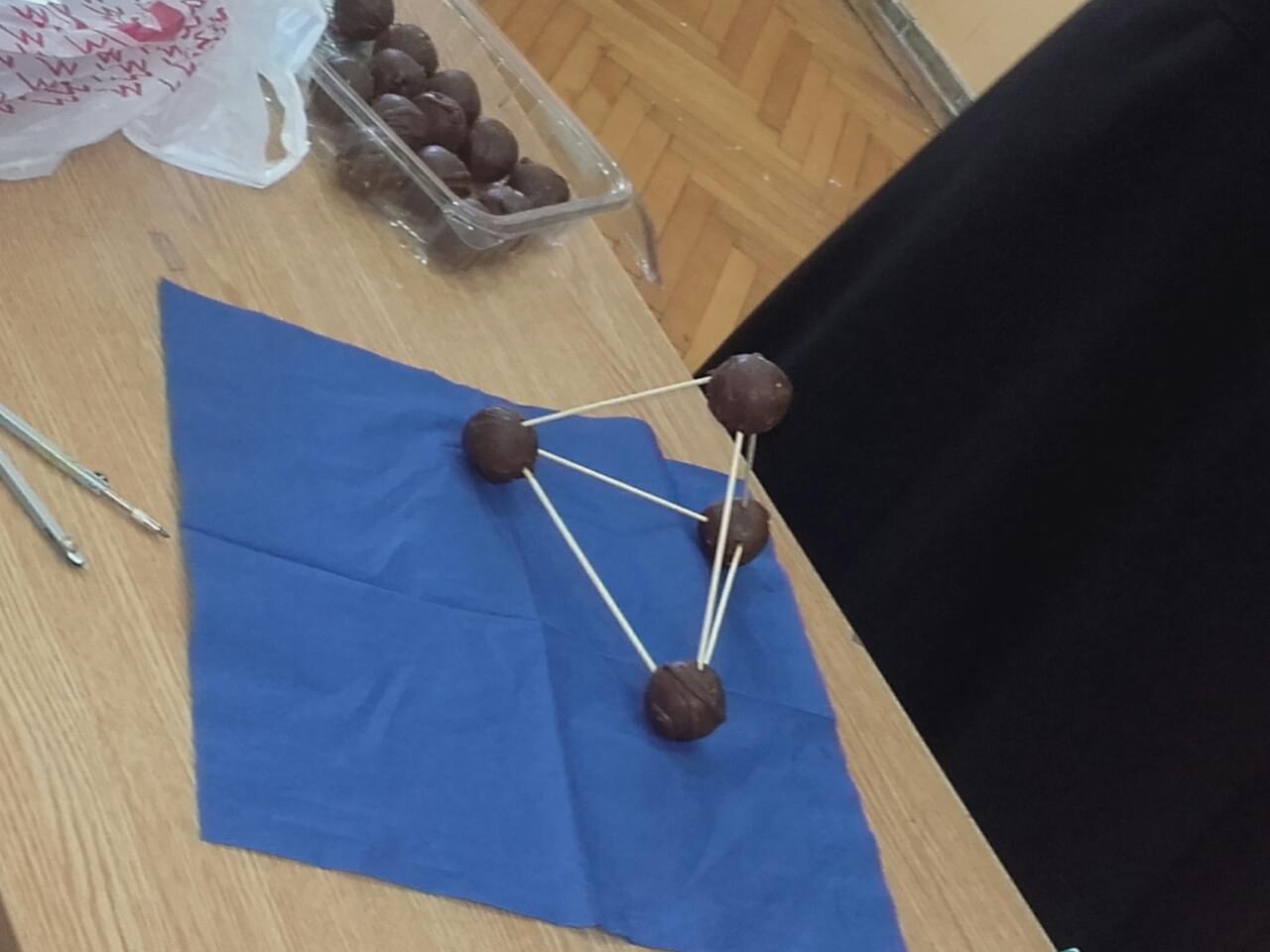 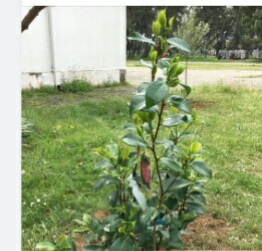 Predmeti:Matematika, fizika, informatikaProfesoriMarija Gojnić, profesor matematikeDragan Vučetić, profesor fizikeMarija Mugoša, profesor informatikeMirjana Šaranović, profesor matematikeTema:Geometrijska tijela u prostoruIshodi učenjaMATEMATIKACrtaju modele geometrijskih tijela na hameru i izvode formule za površinu i zapreminu tijelaKonstruišu mreže geometrijskih tijelaIzrađuju modele geometrijskih tijela od pripremljenih mrežaFIZIKAObjasni prelamanje svjetlostiSkicira prelamanje svjetlosti kroz providnu prizmuINFORMATIKAKreira novu prezentaciju Umeće nove slajdove i manipuliše slajdovimaIshodi učenja  za ključne kompetencijeKompetencija pismenostiUpoređuju pojmove i podatke iz različitih oblasti tehničkih naukaIzdvajaju ključne pojmove i sa njima povezane podatke klasifikuju i slobodno primjenjuju u svakodnevnim situacijamaRazvijaju sposobnost isticanja bitnog sadržaja nakon slušanja i/ili čitanjaMatematička kompetencijaPrepoznaju da se tijela iz neposrednog      okruženja mogu opisati naučnim modelimaUočavaju logiku matematičkih postupaka i koriste je za argumentovanje svojih ideja i objašnjenjaDigitalna kompetencijaPretraživanjem i korišćenjem digitalnih sredstava stiču jasniju sliku geometrijskih tijela sa kojima se susreću, kako na času tako i u svakodnevnom životuLična,socijalana i kompetencija učiti kako učitiPronalze dokaze za svoje tvrdnjeSamostalnim učenjem, kao i u grupi dolaze do inovativnih rješenjaPodržavaju ličnu, društvenu i fizičku dobrobit i saranjuKompetencija kulturološke svijesti i izražavanjaKroz stvaralački proces crtanja, slikanja i izrade umjetničkih djela izražavaju svoja osjećanja i idejeCiljna grupaDeveti razredBroj časova i vremenski  period realizacijeIstraživanje i proprema:od oktobra 2020. do maja 2021. Finalno – nekolika  školska časa Scenario i strategije učenja   Podsticali smo učenike da:Prepoznaju tijela iz neposrednog okruženja i da ih opisuju naučnim modelima.Upoređuju pojmove i podatke iz različitih oblasti tehničkih nauka (matematika, fizika, informatika).Uočavaju logiku matematičkih postupaka zasnovanu na činjenicama i koriste je za argumentovanje svojih ideja i mišljenja.Pretražuju i koriste digitalna sredstava u cilju:  sticanja jasne slike geometrijskih tijela, pronalaženja  istorijata i zanimljivosti vezanih za geometrijska tijela.Dolaze do inovativnih rješenja.Na primjer, kroz umjetnički proces iskazju svoja osjećanja i ideje.Kroz lijepu saradnju sagledavaju drugu perspektivu riješavanja zadataka i razvijaju empatiju.    Tok  aktivnostiU periodu od oktobra 2020. do maja 2021. godine učenici devetog razreda su u toku velikog broja  časova matematike, fizike i informatike: prepoznavali, upoređivali i povezivali naučne činjenice vezane za geometrijsa tijela. Lodičkim rasuđivanjem su došli do tvrdnji i dio istih provjerili na časovima uz podršku svojih profesora. Došli su do inovativnih ideja i primjenili ih u praksi.     Konkretno navodimo, samo dio, realizovanih aktivnosti učenika i to iz:Matematike učenici su: crtali i konstruisali mreže geometrijskih tijela na hameru, izvodili formule za površinu i zapreminu tijela, uočavali vezu (ravan-prostor; mreža-tijelo; zapremina valjka-zapremina kupe) Fizike učenici su: objasnili prelamanje svjetlosti, skicirali prelamanje svjetlosti kroz providnu prizmu i razmotrili  prelamanje svjetlosti na primjeru date prizme. Informatike učenici su: pokrenuli program SketchUp i crtali piramidu i prizmu. U programu SketchUp pomoću alatki za crtanje crtali su prave linije,piramide ili prizme, kružnicu, crtali slobodnom rukom i  crtali dvodimenzionalne oblike, a uz pomoć alatke Push- Pull prave  3D. Takođe su crtali spoljašinje i unutrašnje zidove piramide uključivanjem alatke Walls. Na kraju: Učenici su došli na ideju da naučeno promovišu i ovjekovječe. Time su pokazali da je lijepa saradnja podstakla preduzetnički duh učenika. Naime, podržani od strane profesora sproveli su ideju da napravljena geometrijska tijela ukrase dekupaž tehnikom( koju su naučili na časovima likovne kulture), a potom iste prezentuju u holu škole. Zadovoljni roditelji su „otkupili“ radove učenika, a za dobijeni novac učenici su kupili drvo i zasadili ga u dvorištu škole kao podsjetnik nezaboravnih đačkih dana. Materijali za podučavanje i učenjeGeometrijski priborLap-topModel valjka-kupe, so ( za presipanje)HamerLjepiloMakazeOptička prizmaSalveteFotografijePotrebna materijalna sredstvaSamostalno ćemo podnijeti troškove našeg projektaOčekivani rezultatiOčekujemo zadovoljne učenike koji će u naučnoj ali ipak opuštenoj i podržavajućoj atmosferi zajedno sa nama razviti adekvatne kompetencije za cjeloživotno učenjeUčenici adekvatno koriste geometrijski pribor i izrade modele geometrijskih tijelaSkica prelamanja svjetlosti kroz optičku prizmuDekupaž proizvodi Opis sistema vrednovanjaIzložba učeničkih radova i  njihovo mišljenje o drugim radovima,kao vršnjačka evaluacijaEvaluacija 